Spoj čarou obrázek se správným stínem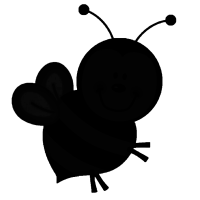 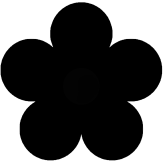 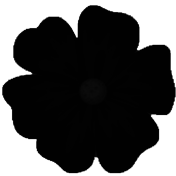 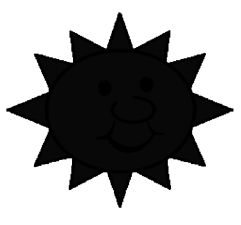 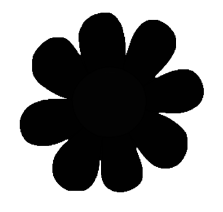 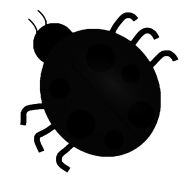 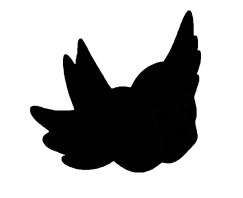 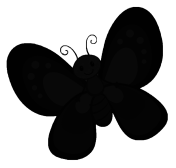 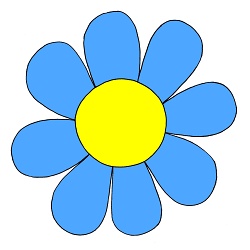 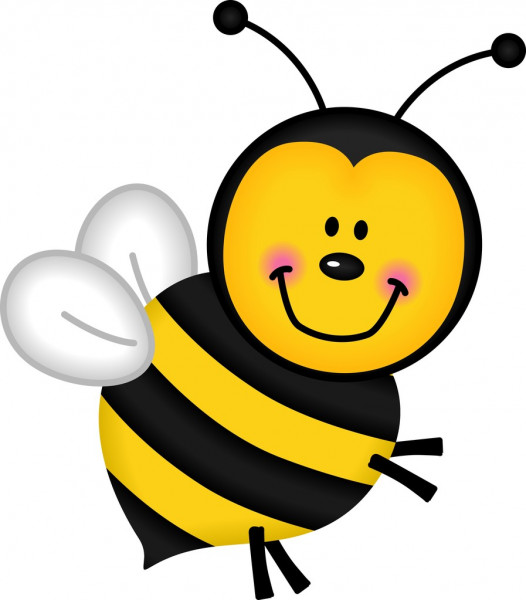 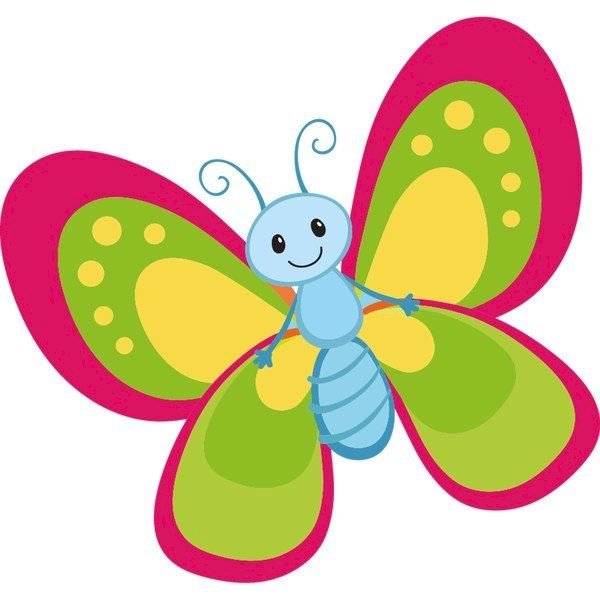 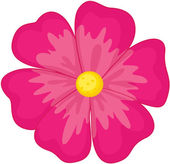 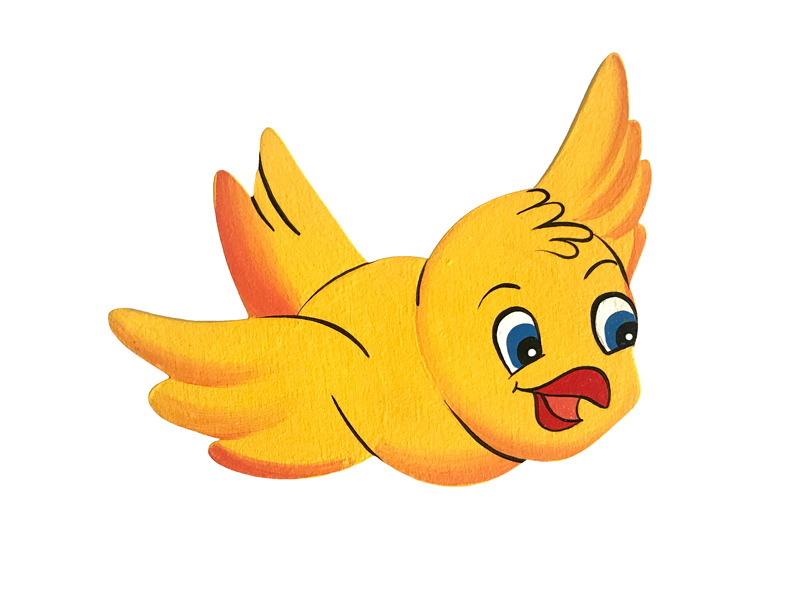 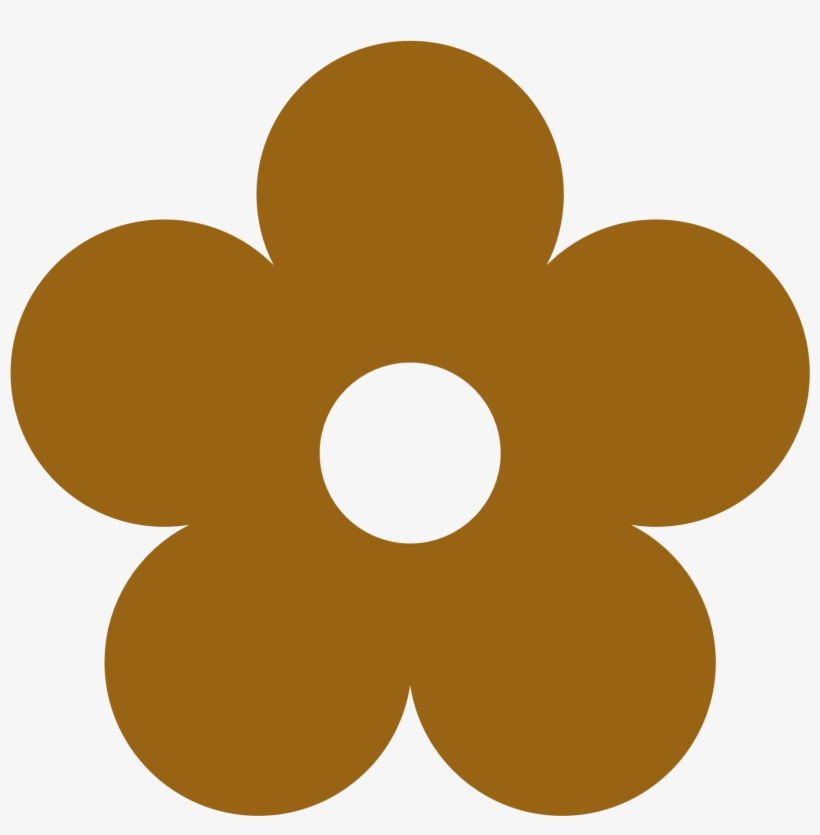 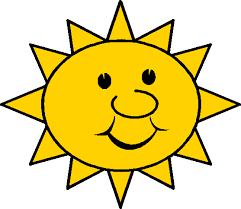 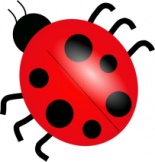 